Пункт проката технических средств социальной реабилитацииС целью обеспечения максимальной самостоятельности и адаптации больного человека к существующим условиям жизни, улучшения психологического и социального положения граждан с ограниченной степенью двигательной активности, оказания содействия гражданам с ограниченной степенью двигательной активности в приобретении технических средств реабилитации при отделении социальной поддержки действует пункт проката технических средств социальной реабилитации на безвозмездной основе.Поступление ходунков, инвалидных колясок, костылей и других средств реабилитации осуществляется на основе благотворительности, через религиозные, общественные и иные организации различных форм собственности.      Гражданами или их законными представителями в соответствии с регистрацией по месту жительства (месту пребывания) представляются следующие документы:- документ, удостоверяющий личность гражданина (паспорт, вид на жительство);- свидетельство о рождении ребенка (для детей-инвалидов в возрасте до 16 лет);- медицинское заключение врачебно-консультационной комиссии или индивидуальная программа реабилитации инвалида, медицинская справка.Период проката средства реабилитации и условия эксплуатации регулируются договором. Гражданин несет материальную ответственность за порчу, утерю предмета.График работыпонедельник – пятница: 8.00-17.00  обед:13.00-14.00Контактный телефон: 74-52-53Макаренко Юлия Руслановна, специалист по социальной работе. 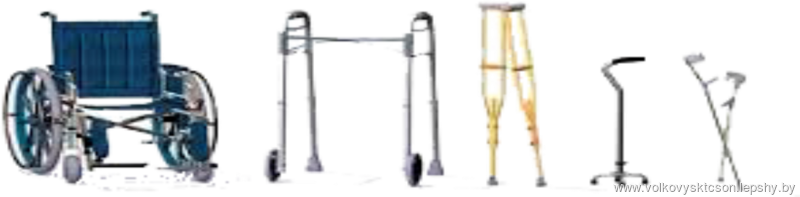 